 FUNDACIÓN EDUCACIONAL SANTA BERNARDITA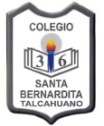               EDUCACIÓN PRE-BÁSICAORIENTACIONES GUÍA DE TRABAJO11 – 15 de MayoLunes 11 de mayoAlimentos saludables.  En esta actividad se le solicita a su hijo/a que arme su menú con 4 comidas diarias. Recuerde que es importante elegir los alimentos que contengan menos cantidad de sellos, para que así los niños puedan reconocer los alimentos que son saludables y cuáles son los que deben consumir en mayor o menor cantidad. ¿Cómo me siento?Esta tarea está focalizada para reflexionar como se sienten los niños en casa. Recuerde que es necesario conversar con los niños y si es necesario buscar fotografías de las emociones en internet con anterioridad, para que ellos puedan identificar las emociones de una forma más fácil. Martes 12 de mayoTiempo en casa.Esta tarea está focalizada para tener una actividad familiar. Su hijo/a tendrá que marcar las manos de los integrantes de la casa. Recuerda que es importante que el niño lo haga de forma autónoma y que disfruten de una actividad familiar. Vocal O. Esta tarea está focalizada a la escritura de la vocal O, en formato imprenta, tanto mayúscula (grande) como minúscula (pequeña). Al momento de escribirlas, que su hijo/a comience de izquierda a derecha y de arriba hacia abajo (tal como leemos). Miércoles 13 de mayoSonido vocálico. Esta tarea tiene la finalidad de identificar el sonido con el cuál comienzan las vocales. Recuerde que si su hijo/a comete algún error, favor apoyar diciendo la vocal en voz alta y nombrar cada imagen para que así sea más fácil identificar de forma correcta. Apresto marino.Antes de realizar el apresto, ejercitar las siguientes partes del cuerpo no más de 10 veces con un adulto de modelo:Brazos: subir y bajar, llevarlos hacia un lado (luego al otro), hacerlos girar suavementeMuñecas: hacerlas girar suavemente (pueden ser ambas al mismo tiempo o intercambiadas)Manos: abrir y cerrar, también pueden alternar (abrir derecha - cerrar izquierda y viceversa)Dedos: dedo pulgar juntarlo con cada dedo y en ambas manos.A continuación su hijo/a podrá realizar el apresto de forma adecuada. Jueves 14 de mayoPatrones Al seguir el patrón de movimiento, los niños serán conscientes del orden que va cada uno de los pasos. Los movimientos que realicen al bailar no sólo les servirán de entretención, sino que favorecerá la actividad física y ser más conscientes de sus movimientos y la coordinación que se requiere. Contar hasta el 10Para iniciar la actividad, sugiero ver el link para recordar la secuencia numérica del 1 al 10. Al momento de contar es importante que los niños/as estén concentrados. Solicite que cuente en voz alta y tocando cada elemento (tapa de botella) para que usted verifique si está contando correctamente. En caso de haber algún error, favor orientar a contar nuevamente junto a usted. Al darse cuenta del error, su hijo/a por sí solo/a corregirá el número y a la vez, aprenderá. Viernes 15 de mayoNúmero 6 Se sugiere repasar los números a través de un video o  viendo una regla o recta numérica, con los números del 1 al 10.  Si bien los niños/as saben contar hasta 6, pueden confundirse. Es por eso que es necesario que vean el orden numérico y el modelo del número a trabajar. Los animales marinos Esta actividad está focalizada para conocer los animales acuáticos o marinos. Su hijo/a deberá observar el video con atención, para aprender los animales marinos y conocer sus características. Luego tendrá que dibujar su animal favorito visto en el video. Ante cualquier consulta, no duden en escribir.Atentamente                       Tía Alice                                                                                           Tía Camila           Ed. Diferencial Kinder A	                                                               Ed. Diferencial Kinder B            apereira@cosanber.cl                                                            c.lobos.cosanber@gmail.com	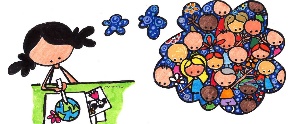 